Little LanesDangerous Plants PolicyLittle Lanes recognises that many plants are poisonous if eaten or capable of causing allergic reactions if handled. Accordingly, no plants on the list of the dangerous plants shown below are allowed on the premises without first conducting a risk assessment to review the degree of risk posed to the children.The outside play area at the Club has also been checked for the dangerous plants listed below. Where a potentially dangerous plant exists and we are unable to remove it, we have conducted a risk assessment which takes into account:the ages and maturity of the childrenthe degree of supervision requiredwhether we need to restrict access to affected areashow children with allergies might be affected.The following is a list of the most commonly found plants that staff should be aware of as posing a possible hazard. Note that this list is not fully comprehensive.Key: E = Harmful if eaten, T = Harmful if touchedWritten in accordance with the Statutory Framework for the Early Years Foundation Stage (2021): Safeguarding and Welfare Requirements: Safety and Suitability of Premises, Environment and Equipment [3.53, 3.63]Common nameLatin nameHarmfulIndoor Plants Indoor Plants Indoor Plants Angels' Trumpets (Brugmansia or Datura) EGerman Primula (Primula Obconica) TLantana (Lantana) E / TLeopard Lily (Dieffenbachia) E / TOleander (Nerium Oleander) ERosy Periwinkle (Catharanthus Roseus) EUmbrella Tree (Schefflera) TBulbs eg Daffodils & Hyacinths (Narcissus) (Hyacinthus) E / TCut flowers eg Daffodils, Monkshood, Mistletoe (Narcissus) (Aconitum) (Viscum Album)E / TGarden Plants Garden Plants Garden Plants Autumn Crocus (Colchicum Autumnale) ECastor Oil Plant(Ricinus Communis)E / TFoxglove (Digitalis Purpurea) EFreemontodendron (Fremontodendron) TIvy(Hedera Helix) E / TLaburnum(Laburnum Anagyroides) ELeyland Cypress (X Cupressocyparis) TLily-of-the-Valley(Convallaria Majalis) ELupins (Lupinus) EMezereon (Daphne Mezereum) E / TMonkshood (Aconitum Napellus) E / TPokeweed (Phytolacca) E / TRue (Ruta Graveolens) TSpurge(Euphorbia)E / TYew (Taxus Baccata) EWild and native plantsWild and native plantsWild and native plantsBlack Bryony (Tamus Communis) EBlack Nightshade (Solamum Nigrum) ECherry Laurel (Prunus Laurocerasus) EDeadly Nightshade (Atropa Belladonna) EGiant Hogweed (Heracleum Mantegazzianum) THemlock (Conium Maculatum) EHemlock Water Dropwort (Oenanthe Crocata) EHorse Chestnut (Aesculus Hippocastanum) ELords-and-Ladies (Arum Maculatum) EMistletoe(Viscum Album)ESnowberry(Symphoricarpos Albus) EWild Privet (Ligustrum Vulgare) EWoody Nightshade (Solanum Dulcamara) EThis policy was adopted by: Cheri GarrattDate:  February 2022To be reviewed:  February 2023Signed: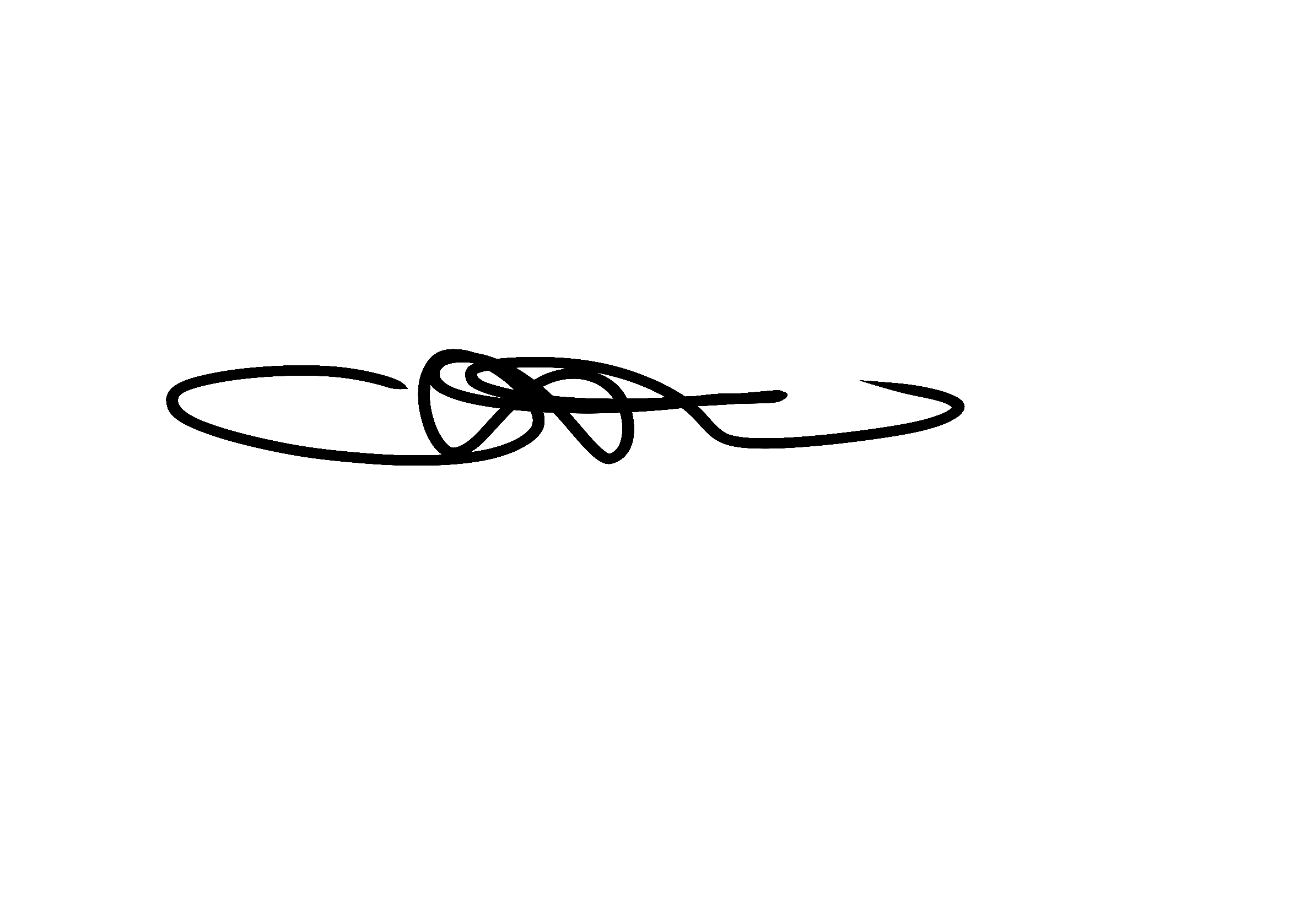 